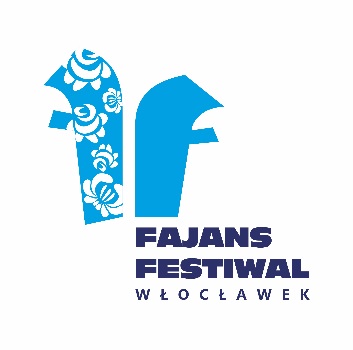 REGULAMIN kiermaszu „Fajansowe Kramy” podczas „II FAJANS FESTIWAL”8- 9 października 2022 r. Centrum Kultury „Browar B.”, WłocławekWarunkiem zgłoszenia do udziału w kiermaszu fajansu pn. „Fajansowe Kramy” podczas  „II Fajans Festiwal” jest dostarczenie wypełnionej i podpisanej Karty Zgłoszenia drogą e-mailową: kultura@um.wloclawek.pl bądź osobiście lub pocztą tradycyjną na adres: Wydział Kultury, Promocji 
i Komunikacji Społecznej Urzędu Miasta Włocławek,  ul. Zielony Rynek 11/13, Włocławek, w terminie do 28 września 2022 r. (decyduje data wpływu zgłoszenia do Urzędu Miasta lub data wpływu wiadomości e-mail).Wysłanie zgłoszenia nie jest równoznaczne z zakwalifikowaniem do udziału w „Fajansowych Kramach”. Organizatorzy zastrzegają sobie prawo do odmowy przyjęcia zgłoszenia bez podania przyczyn. Organizatorzy zapewniają wystawcom 1 stanowisko, tj.:2 stoły ekspozycyjne o wymiarach: 1,60 m x 80 cm każdy 2 krzesłaKubiki ekspozycyjne - maks. 4 szt. Wystawca, który będzie potrzebował więcej stołów ekspozycyjnych, winien zaznaczyć na karcie zgłoszeniowej ich liczbę. Opłata standardowa obejmuje 1 stanowisko. W przypadku zgłoszenia większej liczby stołów opłata będzie podwyższona o 20 zł za każdy kolejny stół. Wystawcy zakwalifikowani do udziału w „Fajansowych Kramach” otrzymają od Organizatorów potwierdzenie uczestnictwa w wydarzeniu wraz z informacją o numerze przyznanego stoiska oraz o innych kwestiach organizacyjnych (e-mailem). Decyzja o przydziale stoisk jest ostateczna i nie podlega negocjacji. Wystawcy zakwalifikowani do udziału w „Fajansowych Kramach” zobowiązani są w terminie 
do 30 września 2022 r. wnieść wymaganą opłatę, tj. 60,00 zł + VAT za 2 dni udziału w „Fajansowych Kramach” w sali widowiskowej CK „Browar B.” (sala główna, w której odbędą się również inne działania w ramach Festiwalu Fajansu”). 40,00 zł + VAT za 2 dni udziału w „Fajansowych Kramach” na dziedzińcu CK „Browar B.” lub w sali kameralnej (dodatkowe miejsce poza salą główną).  na konto CK „Browar B.”, ul. Łęgska 28, 87-800 Włocławek,  nr konta: 43 1020 5170 0000 1602 0182 9696 z dopiskiem: „Fajansowe Kramy”- sala widowiskowa lub „Fajansowe Kramy”- dziedziniec Niedokonanie wpłaty w określonym terminie jw. traktowane będzie jako odstąpienie od udziału 
w „Fajansowych Kramach”. Opłata za udział w „Fajansowych Kramach” nie będzie zwracana, jeśli Wystawca nie dotrze na miejsce wydarzenia.Wystawca zobowiązuje się do przybycia na miejsce wydarzenia nie później niż do godz. 8.00 w dniu 
8 października 2022 r. Każdy uzasadniony przypadek późniejszego uruchomienia kramu musi być zgłoszony Organizatorowi drogą e-mailową lub zaznaczony w karcie zgłoszenia. Wystawca zobowiązuje się do prowadzenia kramu przez cały okres trwania „II Fajans Festiwal”                  8-9.10.2022 w godz. 10.00-18.00.Wystawca nie może, bez zgody Organizatorów, zająć większej powierzchni niż określona 
w zgłoszeniu.Wystawca ma prawo do promocji swoich produktów w obrębie wynajętej powierzchni, o ile nie zakłóca to działań innych uczestników „Fajansowych Kramów”.W trakcie trwania „Fajansowych Kramów” Organizatorzy nie zapewniają noclegów ani wyżywienia. Zabronione jest organizowanie stoiska bądź innej formy sprzedaży poza miejscami wyznaczonymi przez Organizatorów. Wszelkie towary sprzedawane lub prezentowane przez Wystawcę winny spełniać wymagania określone przepisami prawa. Wymagany jest estetyczny wygląd każdego stoiska. Za utrzymanie porządku i czystości stoiska odpowiada Wystawca. Koszty ubezpieczenia stoiska oraz asortymentu ponosi Wystawca. Organizatorzy nie ponoszą odpowiedzialności za uszkodzenia towaru przed, po i w trakcie trwania „Fajansowych Kramów”, również spowodowane kradzieżą, działaniem sił przyrody i innymi przyczynami losowymi. Organizatorzy zastrzegają sobie prawo do wprowadzenia zmian w regulaminie lub odwołania               „II Fajans Festiwal”, w tym „Fajansowych Kramów”, w związku z aktualną sytuacją pandemiczną na terenie Rzeczypospolitej Polskiej lub z powodu innej, ważnej przyczyny, niezależnej od Organizatora.Zgłoszenie chęci uczestnictwa (karta zgłoszenia) jest równoznaczne z zapoznaniem się 
i akceptacją Regulaminu.Zgodnie z art. 13 Rozporządzenia Parlamentu Europejskiego i Rady (UE) 2016/679 z dnia 27 kwietnia 2016 r. (Dz. Urz. UE.L. 119.1) w sprawie ochrony osób fizycznych w związku z przetwarzaniem danych osobowych i w sprawie swobodnego przepływu takich danych oraz uchylenia dyrektywy 95/46/WE (ogólne rozporządzenie o ochronie danych) ogólnego rozporządzenia o ochronie danych osobowych z dnia 27 kwietnia 2016 r. (Dz. U. UE.L. 119.1) informuję, iż:administratorem danych osobowych Wystawców jest Gmina Miasto Włocławek, reprezentowana przez Prezydenta Miasta Włocławek, z siedzibą we Włocławku przy ul. Zielony Rynek 11/13; kontakt z Inspektorem Ochrony Danych w Urzędzie Miasta Włocławek możliwy jest pod numerem tel. /54/ 4144269 lub adresem e-mail:  iod@um.wloclawek.pl.;dane osobowe Wystawców przetwarzane będą w związku z organizowanym wydarzeniem Fajans Festiwal w tym Fajansowe Kramy tj. realizacją procesu rekrutacji dotyczącej wynajmu stanowisk wystawienniczych i  przekazywaniem informacji o organizowanych w przyszłości przez Urząd Miasta Włocławek jarmarkach i imprezach okolicznościowych; przetwarzanie danych odbywa się na podstawie zgody wyrażonej przez osoby, których dane są przetwarzane;  dane osobowe Wystawców będą przekazywane wyłącznie podmiotom uprawnionym do uzyskania danych osobowych na podstawie przepisów prawa; w tym do współorganizatora Fajansowych Kramów – Centrum Kultury „Browar B.” (ul. Łęgska 28, Włocławek);dane osobowe Wystawców przetwarzane będą do czasu cofnięcia zgody lub upływu czasu gdy dane były niezbędne do realizacji celu w jakim były przetwarzane;Wystawca ma prawo do: żądania od administratora dostępu do danych osobowych, ich sprostowania, usunięcia lub ograniczenia przetwarzania, prawo do wniesienia sprzeciwu wobec przetwarzania; Wystawca ma prawo wniesienia skargi do organu nadzorczego, gdy uzasadnione jest, że dane osobowe przetwarzane są przez administratora niezgodnie z ww. Rozporządzeniem; podanie danych osobowych jest dobrowolne, jednakże niepodanie danych będzie skutkować niemożnością weryfikacji zgłoszenia i niewynajęciem stanowiska handlowego.II FAJANS FESTIWAL FAJANSOWE KRAMY8-9 października 2022 r. Włocławek 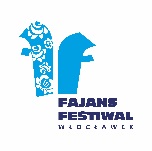 KARTA ZGŁOSZENIADane WystawcyDane Wystawcy1) Nazwa podmiotu lub imię i nazwisko zainteresowanych sprzedażą/wymianą/prezentacją wyrobów fajansowych:1) Nazwa podmiotu lub imię i nazwisko zainteresowanych sprzedażą/wymianą/prezentacją wyrobów fajansowych:2) Telefon:3) e-mail:4) Osoba upoważniona do kontaktu (imię, nazwisko, telefon):4) Osoba upoważniona do kontaktu (imię, nazwisko, telefon):5) Rodzaj wystawianego asortymentu związanego z wyrobami fajansowymi (właściwe zaznaczyć lub usunąć/skreślić niewłaściwe):5) Rodzaj wystawianego asortymentu związanego z wyrobami fajansowymi (właściwe zaznaczyć lub usunąć/skreślić niewłaściwe):Tradycyjne wyroby fajansoweBiżuteria związana z wyrobami fajansowymiCeramika artystyczna nawiązująca do   wyrobów fajansowychRękodzieło nawiązujące do wyrobów fajansowychPikassy – prezentacja w gablotachOdzież nawiązująca do wzorów           fajansowych Inne ………………………………………………..…………………………………………………………
(opisać w jaki sposób asortyment nawiązuje do wyrobów fajansowych) 6.) Zgłaszam stoisko na: 8.) Właściwe zaznaczyć lub niewłaściwe usunąć/skreślić:  Sala widowiskowa  (60 zł / 2 dni)  Dziedziniec/ sala kameralna (40 zł / 2 dni) - standardowe stoisko w ww. cenie to: 2 stoły i 2 krzesła   Prowadzę działalność gospodarczą  Prywatny wystawca prowadzący sprzedaż/wymianę   Reprezentuję stowarzyszenie twórców ludowych lub organizację pozarządową nieprowadzącą działalności gospodarczej Kolekcjoner prezentujący swoje kolekcje (bez sprzedaży)   …………………………………………………………..7.) Zgłaszam dodatkowe potrzeby:  Prowadzę działalność gospodarczą  Prywatny wystawca prowadzący sprzedaż/wymianę   Reprezentuję stowarzyszenie twórców ludowych lub organizację pozarządową nieprowadzącą działalności gospodarczej Kolekcjoner prezentujący swoje kolekcje (bez sprzedaży)   …………………………………………………………..   Dodatkowy stół o wymiarach 160cm 80 cm, w liczbie: ………
- dodatkowy stół koszt: 20 zł/ 2 dni.   Wynajem kubików do prezentacji    w liczbie: ………..   Inne ………………………………………………… 
(określić inne potrzeby wystawcy)  Prowadzę działalność gospodarczą  Prywatny wystawca prowadzący sprzedaż/wymianę   Reprezentuję stowarzyszenie twórców ludowych lub organizację pozarządową nieprowadzącą działalności gospodarczej Kolekcjoner prezentujący swoje kolekcje (bez sprzedaży)   ………………………………………………………….. Karta zgłoszeniowa stanowi zgłoszenie chęci uczestnictwa w Fajans Festiwal - Fajansowe KramyAkceptuję regulamin (dostępny na www.wloclawek.pl /zakładka Kultura - dokumenty do pobrania oraz na stronie www.ckbrowarb.pl)Zgodnie z Rozporządzeniem Parlamentu Europejskiego i Rady (UE) 2016/679 z dnia 27 kwietnia 2016 r.  w sprawie ochrony osób fizycznych w związku z przetwarzaniem danych osobowych i w sprawie swobodnego przepływu takich danych oraz uchylenia dyrektywy 95/46/WE (ogólne rozporządzenie o  ochronie danych - Dz. U. UE.L.119.1), wyrażam zgodę na przetwarzanie moich danych osobowych w związku z organizowanym przez Gminę Miasto Włocławek Kiermaszem Fajansu tj. realizacją procesu rekrutacji dotyczącą wynajmu stanowisk handlowych, przekazywaniem informacji o organizowanych w przyszłości przez Urząd Miasta Włocławek jarmarkach i imprezach okolicznościowych. Oświadczam, że wyrażam zgodę dobrowolnie oraz zostałem poinformowany, że mam prawo wglądu, poprawiania swoich danych, usunięcia swoich danych oraz sprzeciwu wobec przetwarzania do wyżej wspomnianego celu. Korespondencję w tym zakresie należy kierować na adres: jrudek@um.wloclawek.pl...................................................                          .............................                                                     ....................................          Miejscowość                                                     Data                                                                                    Podpis Karta zgłoszeniowa stanowi zgłoszenie chęci uczestnictwa w Fajans Festiwal - Fajansowe KramyAkceptuję regulamin (dostępny na www.wloclawek.pl /zakładka Kultura - dokumenty do pobrania oraz na stronie www.ckbrowarb.pl)Zgodnie z Rozporządzeniem Parlamentu Europejskiego i Rady (UE) 2016/679 z dnia 27 kwietnia 2016 r.  w sprawie ochrony osób fizycznych w związku z przetwarzaniem danych osobowych i w sprawie swobodnego przepływu takich danych oraz uchylenia dyrektywy 95/46/WE (ogólne rozporządzenie o  ochronie danych - Dz. U. UE.L.119.1), wyrażam zgodę na przetwarzanie moich danych osobowych w związku z organizowanym przez Gminę Miasto Włocławek Kiermaszem Fajansu tj. realizacją procesu rekrutacji dotyczącą wynajmu stanowisk handlowych, przekazywaniem informacji o organizowanych w przyszłości przez Urząd Miasta Włocławek jarmarkach i imprezach okolicznościowych. Oświadczam, że wyrażam zgodę dobrowolnie oraz zostałem poinformowany, że mam prawo wglądu, poprawiania swoich danych, usunięcia swoich danych oraz sprzeciwu wobec przetwarzania do wyżej wspomnianego celu. Korespondencję w tym zakresie należy kierować na adres: jrudek@um.wloclawek.pl...................................................                          .............................                                                     ....................................          Miejscowość                                                     Data                                                                                    PodpisKartę zgłoszenia należy przesłać w terminie do 28.09.2022 r., pocztą elektroniczną na adres: kultura@um.wloclawek.pl.Decyduje kolejność zgłoszeń Kartę zgłoszenia należy przesłać w terminie do 28.09.2022 r., pocztą elektroniczną na adres: kultura@um.wloclawek.pl.Decyduje kolejność zgłoszeń 